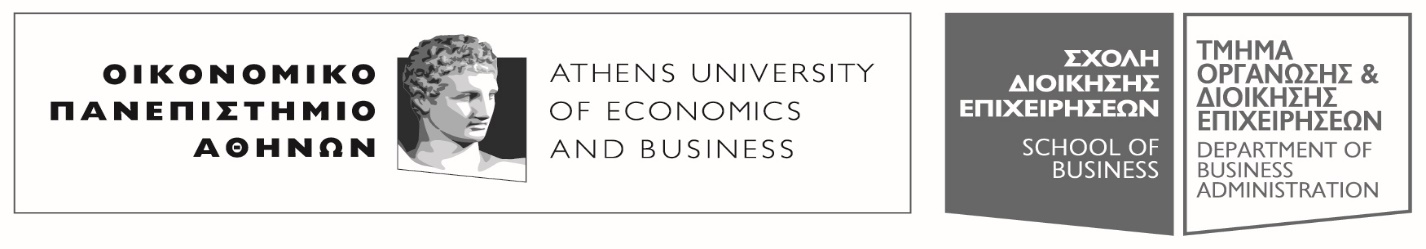 ΜΑΘΗΜΑ ΕΠΙΧΕΙΡΗΣΙΑΚΗΣ ΣΤΡΑΤΗΓΙΚΗΣ (ΕΠΣ)ΕΝΤΥΠΟ ΔΗΛΩΣΗΣ ΕΡΓΑΣΙΑΣ (ΟΔΕ 2023-24)Το έντυπο αυτό παρακαλώ όπως συμπληρωθεί και ανέβει το αργότερο μέχρι τη ΤΡΙΤΗ 2 Μαΐου στο eclass του μαθήματος (θα υπάρξει σχετικό link υποβολής στο eclass)Επιχείρηση Στόχος: (να συμπληρωθεί μόνο αν έχει νόημα σε σχέση με το είδος της εργασίας που επιλέγετε)Παρατήρηση: Το Τμήμα ΟΔΕ έχει δημιουργήσει έναν χρήσιμο οδηγό εκπόνησης εργασιών. Θα τον βρείτε τόσο στην ιστοσελίδα του Τμήματος όσο και στην ιστοσελίδα του Β. Παπαδάκη  στη διεύθυνση: www2.ode.aueb.gr/papadakis/images/files/ODHGOS_EKPONHSHS_ERGASIWN_-_ODE_2012.pdf
Εργασία που επιλέξατε (τσεκάρετε το αντίστοιχο ‘τετράγωνο’)1η: Στρατηγική ανάλυση Επιχείρησης της επιλογής σας 2η: Μελέτη μιας  Στρατηγικής Συμμαχίας 3η: Μελέτη μιας εξαγοράς/συγχώνευσης 4η: Συνεργασία με τους φοιτητές του Kelley School of Business Indiana University για μελέτη μιας ελληνικής startup (υπάρχει ξεχωριστή αίτηση για τη συγκεκριμένη εργασία και επιλογή λίγων φοιτητών/τριων)Πρόσβαση που Διαθέτετε (όνομα και θέση στελέχους/ων)Πρόσβαση που Διαθέτετε (όνομα και θέση στελέχους/ων)Πρόσβαση που Διαθέτετε (όνομα και θέση στελέχους/ων)ΕΠΩΝΥΜΙΑ  ΕΠΙΧΕΙΡΗΣΗΣ ΟΝΟΜΑΤΕΠΩΝΥΜΟ ΣΤΕΛΕΧΟΥΣ Θέση στην Επιχείρηση1.1.2.ΟΝΟΜΑΤΕΠΩΝΥΜΟ ΜΕΛΟΥΣ ΟΜΑΔΑΣΤΜΗΜΑ ΤΟΥ ΟΠΑ ΣΤΟ ΟΠΟΙΟ ΑΝΗΚΕΙΤΗΛΕΦΩΝΟ ΜΕΛΟΥΣ1Κινητό:e-mail:2Κινητό:e-mail: